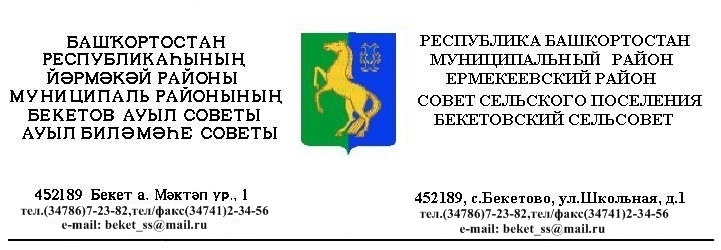 ҠАРАР                                                                              РЕШЕНИЕ«17 »  октябрь  2013 й.                     №  28.9                            «17»  октября 2013 г. О внесении изменений и дополнений в решение Совета сельского поселения Бекетовский сельсовет муниципального района Ермекеевский район Республики Башкортостан от 13 декабря  2012 года № 19.9  «О порядке оформления прав пользования муниципальным имуществом сельского поселения Бекетовский сельсовет  муниципального района Ермекеевский район Республики Башкортостан и об определении годовой арендной платы за пользование муниципальным имуществом сельского поселения Бекетовский сельсовет  муниципального района Ермекеевский район Республики Башкортостан»В соответствии со ст. ст. 14, 51 Федерального закона «Об общих принципах организации местного самоуправления в Российской Федерации» от 06 октября 2003 года № 131-ФЗ Совет сельского поселения Бекетовский сельсовет  муниципального района Ермекеевский район Республики Башкортостан решил:	1.  Внести в решение Совета сельского поселения Бекетовский сельсовет  муниципального района Ермекеевский район Республики Башкортостан «О порядке оформления прав пользования муниципальным имуществом сельского поселения Бекетовский сельсовет  муниципального района Ермекеевский район Республики Башкортостан и об определении годовой арендной платы за пользование муниципальным имуществом сельского поселения Бекетовский сельсовет  муниципального района Ермекеевский район Республики Башкортостан в новой редакции» от 17 сентября 2012 года № 576 следующие изменения и дополнения:	1.1. В Порядке оформления прав пользования  муниципальным имуществом сельского поселения Бекетовский сельсовет  муниципального района Ермекеевский район Республики Башкортостан:а) пункт 2.2. изложить в следующей редакции: «2.2. Муниципальное имущество предоставляется без проведения торгов в случаях, установленных статьей 17.1 Федерального закона  “О защите конкуренции”»;	б) в абзацах втором, третьем пункта 3.4, в абзаце пятнадцатом пунктов 3.6, 4.6, в абзаце четырнадцатом пункта 5.4 слова «технические паспорта» в соответствующем падеже заменить словами «техническая документация» в соответствующем падеже;в) пункт 2.14 изложить в следующей редакции:«2.14. Для договоров, заключаемых по результатам торгов с субъектами малого и среднего предпринимательства и организациями, образующими инфраструктуру поддержки субъектов малого и среднего предпринимательства, в отношении муниципального имущества, включенного в Перечень муниципального имущества сельского поселения Бекетовский сельсовет  муниципального района Ермекеевский район Республики Башкортостан, свободного от прав третьих лиц (за исключением имущественных прав субъектов малого и среднего предпринимательства), которое может быть использовано только в целях предоставления во владение и (или) в пользование на долгосрочной основе (в том числе по льготным ставкам арендной платы) субъектам малого и среднего предпринимательства и организациям, образующим инфраструктуру поддержки субъектов малого и среднего предпринимательства, срок действия договора должен составлять не менее пяти лет.Срок действия договора может быть уменьшен на основании поданного до заключения такого договора заявления лица, приобретающего права владения и (или) пользования.Максимальный срок предоставления бизнес-инкубаторами муниципального имущества в аренду (субаренду) субъектам малого и среднего предпринимательства не должен превышать трех лет.»;г) пункт 4.4 изложить в следующей редакции:«4.4. Передача муниципального имущества в безвозмездное пользование производится по балансовой и остаточной стоимостям. В случае отсутствия стоимостных показателей муниципального имущества передача в  безвозмездное пользование осуществляется по рыночной стоимости. Ссудодатель обеспечивает проведение оценки рыночной стоимости передаваемого в безвозмездное пользование муниципального имущества.Оплата расходов по оценке передаваемого в безвозмездное пользование муниципального имущества осуществляется Ссудополучателем.»;д) пункт 5.5 изложить в следующей редакции:«5.5. КУС Минземимущества РБ по Ермекеевскому району самостоятельно, без согласования с юридическими лицами, в ведении (на балансе) которых находится муниципальное имущество, заключает договоры аренды в случаях, если передача объектов муниципального имущества в безвозмездное пользование, доверительное управление не оформлена (не переоформлена) указанными юридическими лицами и право пользования не зарегистрировано в установленном порядке.»;Е) в пунктах 3.6, 4.6, 5.4:абзацы девятый и десятый исключить;дополнить абзацами следующего содержания:«Документы, указанные в абзацах со второго по третий, с  пятого по восьмой, с одиннадцатого по шестнадцатый настоящего пункта, представляются в КУС Минземимущества РБ по Ермекеевскому району заявителем самостоятельно.Документы, указанные в абзацах четвертом, девятом, десятом настоящего пункта, запрашиваются КУС Минземимущества РБ по Ермекеевскому району в органах, предоставляющих государственные или муниципальные услуги, иных государственных органах, органах местного самоуправления Республики Башкортостан либо подведомственных государственным органам или органам местного самоуправления Республики Башкортостан организациях, участвующих в предоставлении государственных и муниципальных услуг, в распоряжении которых находятся указанные документы, если они не предоставлены заявителем по собственной инициативе.»;1.2. подпункт «к» пункта 2.1 Методики определения годовой арендной платы за пользование муниципальным имуществом сельского поселения Бекетовский сельсовет  муниципального района Ермекеевский район Республики Башкортостан дополнить абзацем следующего содержания:«специализированными некоммерческими организациями, осуществляющими поддержку проектов по созданию условий для проведения мероприятий ШОС и БРИКС в г.Уфе в 2015 году, созданными во исполнение поручений Президента Республики Башкортостан».          2. Контроль за выполнением  настоящего решения возложить на постоянную комиссию Cовета по бюджету, налогам, вопросам собственности, промышленности, ЖКХ, транспорту, торговли и иным видам услуг населению. 	3. Данное решение вступает в силу со дня подписания.Глава сельского поселенияБекетовский сельсовет                            З.З.Исламова 